Einladung - WIR im ZukunftsraumStammtisch für betreuende und pflegende Angehörige -klingt interessant?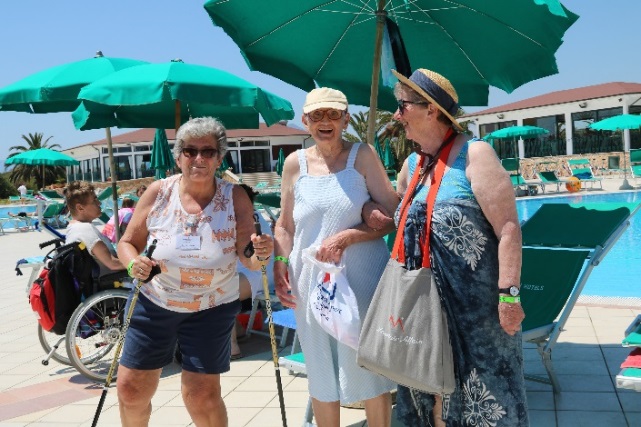 Sie können nicht teilnehmen, weil Ihre Angehörigen nicht betreut sind?Bringen Sie Ihn/Sie mit – unsere Besuchsdienst Mitarbeiter kümmern sich in der Zeit um sie. 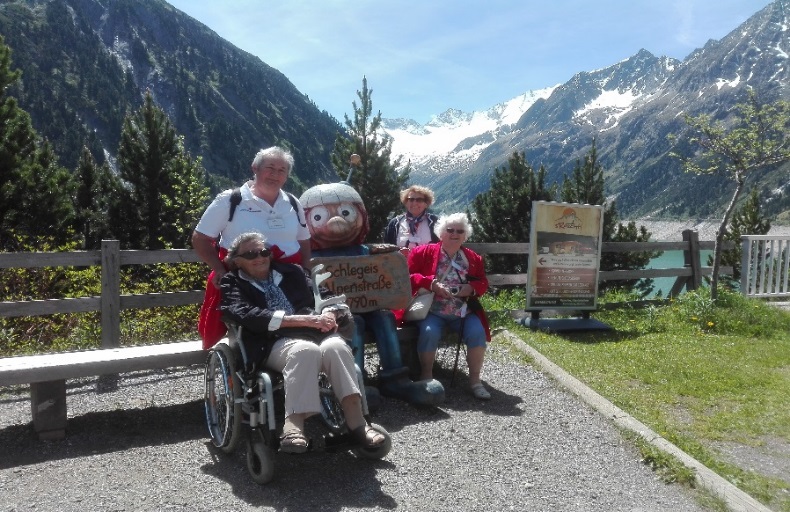  „  WANN:	15. Juli 2020, 16:00 – 18:00 Uhr  WO: 	GH Schickerbauer, PuppingErfahrungsaustauschFachliche Informationen – z.B.Validation/ Kinästhetics   Unterstützungsangebote Vertrauliche AtmosphäreErfahrung GleichgesinnterDGKP Andrea Katzlberger/ DSBA Eva Wurzinger freuen sich AUF Ihr KommenUm Anmeldung wird gebeten unter 07272/2400-25 oder eva.wurzinger@o.roteskreuz.at